Методический анализ ВПР по учебному предмету ИСТОРИЯ по программе 6 класса1.1.Количество участников ВПР по учебному предмету за 2023 учебный год.1.2.Основные результаты ВПР по предмету1.2.1.Результаты ВПР по отметкам за 2023 учебный предметДиаграмма статистики по отметкам в сравнении с Пермским краем.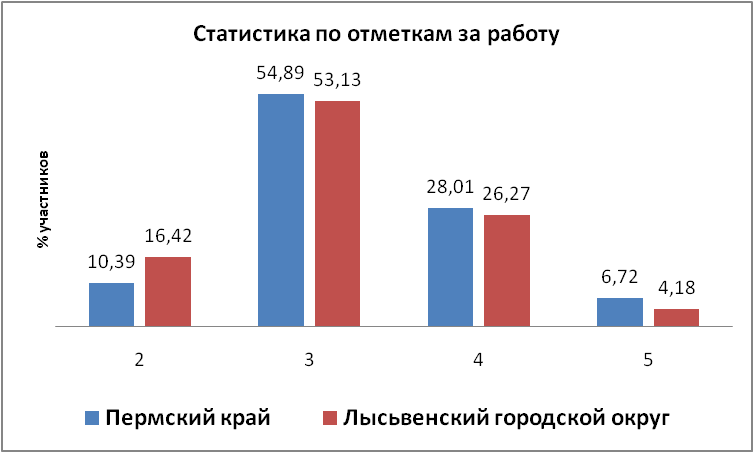 1.2.2. Гистограмма распределения первичных баллов по предмету в 2023 учебном году.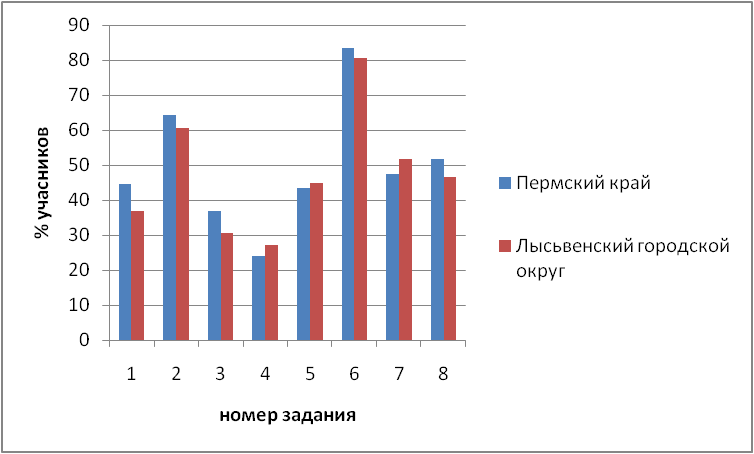 Система оценивания выполнения всей работы.Максимальный первичный балл за выполнение работы − 16.Рекомендации по переводу первичных баллов в отметки по пятибалльной шкале.1.2.3.Сравнение полученных отметок с отметками по журналуДиаграмма сравнения полученных отметок с отметками по журналу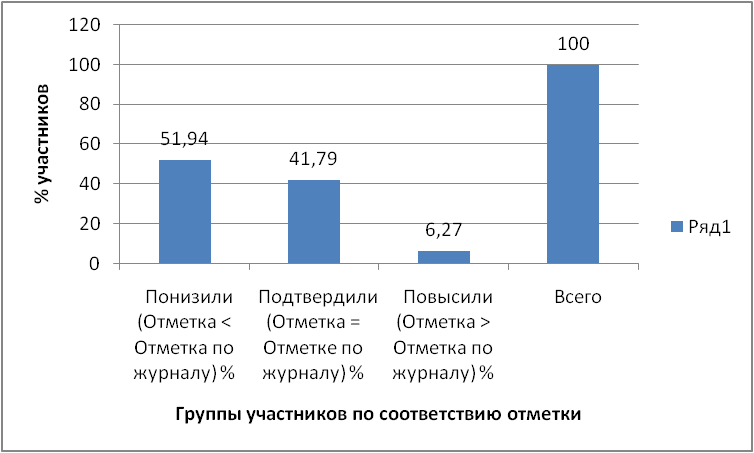 1.3.ВЫВОДЫ о характере результатов ВПР по предмету в 2023 годуВ выполнении всероссийской проверочной работы по истории по программе 6 класса в марте 2023 года приняли участие обучающиеся 6 классов из 6 общеобразовательных организаций Лысьвенского городского округа.55 учащихся из 335 не смогли преодолеть минимальный барьер, набрав менее 3 первичных баллов, и получив отметку «2» , что составляет 16,42 % от общего числа участников; справились с работой  83,58% (53,13 % справились на отметку «3»,26,27% справились на отметку «4» и 4,18 справились на отметку «5»).Согласно статистическим результатам 41,79,принявших участие в ВПР по истории, подтвердили свою отметку по журналу, 51,94% получили за работу отметку ниже, чем итоговая в журнале, 6,27% участников повысили свою отметку.2.1.Анализ результатов выполнения заданий по предмету.2.1.1. Краткая характеристика КИМ по предмету.Структура проверочной работы: Работа состоит из 8 заданий. Ответами к заданиям 1, 2, 6 и 7 являются последовательность цифр, буква или слово (словосочетание). Задания 3, 4, и 8 предполагают развернутый ответ. Задание 5 предполагает работу с контурной картой.Задание 1 нацелено на проверку умения работать с иллюстративным материалом (изобразительной наглядностью: обучающийся должен соотнести изображения с событиями (процессами), к которым относятся эти изображения). Задание 2 проверяет умение работать с письменными историческими источниками. В задании необходимо определить, к какому из представленных в задании событий (процессов) непосредственно относится данный исторический источник. Задание 3 нацелено на проверку знания исторической терминологии и состоит из двух частей. В первой части от обучающегося требуется соотнести данный в задании термин (понятие) с событием (процессом). Во второй части задания нужно объяснить значение этого термина (понятия). Задание 4 нацелено на проверку знания исторических персоналий. Обучающемуся необходимо выбрать одно из событий (процессов) и указать две исторические личности, непосредственно связанные с выбранным событием, процессом (модель 1) или указать две личности, непосредственно связанные с событием, процессом, указанным в задании (модель 2). Затем нужно указать одно любое действие каждой из этих личностей, в значительной степени повлиявшее на ход и (или) результат этого события (процесса). Ответ оформляется в виде таблицы. Задание 5 нацелено на проверку умения работать с исторической картой. В задании требуется заштриховать на контурной карте один четырехугольник, образованный градусной сеткой, в котором полностью или частично происходило выбранное обучающимся событие (процесс) (модель 1) или событие (процесс), которое указано в задании (модель 2). Задания 6 и 7 нацелены на проверку знания фактов истории культуры России и зарубежных стран. В задании 6 требуется определить, какие из представленных изображений являются памятниками культуры России, а какие – памятниками культуры зарубежных стран. В задании 7 необходимо выбрать два из пяти представленных названий памятников культуры по заданному критерию. Задание 8 посвящено памяти народа России о Великой Отечественной войне.Диаграмма достижения планируемых результатов (в сравнении ПК и ЛГО)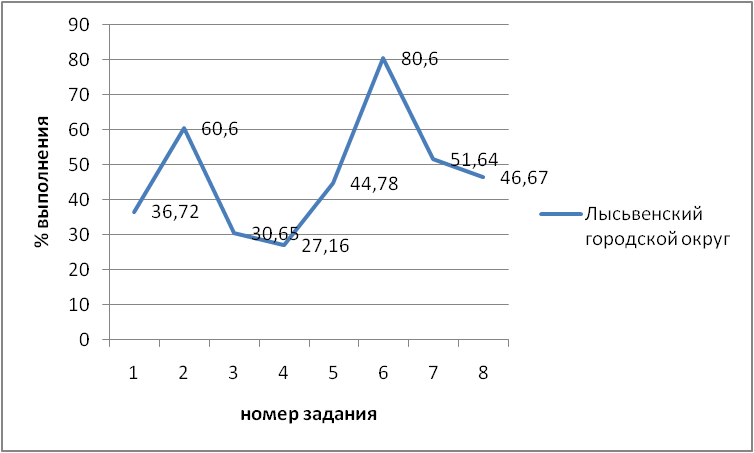 Выполнение заданий разными группами участников, приведенное в диаграмме ,показывает средний уровень дифференцирующей способности   большинства заданий диагностической работы: это подтверждается  показателями диаграммы в проценте выполнения заданий между группами обучающихся, получившим по результатам отметку «2»,»3», «4», «5».2.1.2.Статистический анализ выполняемости заданий и групп заданий проверочной работы в 2023 году.2.1.ВЫВОДЫ Всероссийские проверочные работы основаны на системнодеятельностном, компетентностном и уровневом подходах. В рамках ВПР наряду с предметными результатами обучения учащихся основной школы оцениваются также метапредметные результаты, в том числе уровень сформированности универсальных учебных познавательных, коммуникативных и регулятивных действий (УУД) и овладения межпредметными понятиями. Проверочная работа нацелена на выявление овладения школьниками: базовыми историческими знаниями; опытом применения историкокультурного подхода к оценке социальных явлений; умением применять исторические знания для осмысления сущности общественных явлений; умением искать, анализировать, сопоставлять и оценивать содержащуюся в различных источниках информацию о событиях и явлениях прошлого.Статистические результаты ВПР по истории в 6 классах коррелируются с результатами Пермского края в данном виде мониторинга. Однако необходимо отметить ,что результаты ЛГО уступают краевым результатам  по всем заданиям КИМ диагностической работы за исключением заданий № 5 и 7, при этом в  задании № 5  показатели выше на 1,36%, а в задании № 7 на 4,32%.Хуже всего учащиеся ЛГО справились с заданием № 4,где показали результат 24%,что на  3,16 % ниже региональных показателей, задание относится к уровню «П».Полученные результаты ВПР по истории в 6 классах указывают на пробелы в знаниях, умениях, навыков, что у учащихся 6 классов недостаточно  сформированы проверяемые требования в соответствии ФГОС:-Умение осознанно использовать речевые средства в соответствии с задачей коммуникации; владение основами самоконтроля, самооценки, принятия решений и осуществления осознанного выбора в учебной и познавательной деятельности.2.2.РЕ КОМЕНДАЦИИ 1.Проанализировать содержание и результаты ВПР, определить темы,которые проверялись и недостаточно освоены учащимися, внести коррективы в рабочие программы учебного предмета.2.Сстемно использовать в образовательной деятельности формы заданий, представленных в КИМ ВПР в 2023 году по истории.3.Больше внимания обратить на смысловое чтение.4. Включать в работу с обучающимися в течение всего периода обучения задания не только базового, но и повышенного уровня сложности для отработки умений составления последовательного связного текста на основе знания исторических фактов, а также на развитие умений формулировать положения, содержащие причинно-следственные связи.5.Совершенствовать методику усвоения учащимися ключевых понятий и причинно-следственных связей.Группы участниковКол-во ОООбучающиеся текущего годачел.Пермский край36314018Лысьвенский городской округ(ЛГО)63352345Пермский край10,3954,8928,016,72Лысьвенский городской округ(ЛГО)16,4253,1326,274,18Группы участниковКол-во ООКол-во участников12345678Макс балл21331123Пермский край3631401844,6164,2536,942443,4283,3747,3251,62Лысьвенский городской округ633536,7260,630,6527,1644,7880,651,6446,67Отметка по пятибалльной шкале2345Первичные баллы0-34-89-1213-16Группы участников Кол-во участников%  Понизили (Отметка < Отметка по журналу) %17451,94  Подтвердили (Отметка = Отметке по журналу) %14041,79  Повысили (Отметка > Отметка по журналу) %216,27  Всего335100№ заданияБлоки ПООП ООО «обучающийся научится/ получит возможность научиться», проверяемые требования (умения) в соответствии с ФГОСМакс.баллПермский край ЛГО№ заданияКол-во участников14018335№ задания№ заданияКол-во ОО36361Умение создавать, применять и преобразовывать знаки и символы, модели и схемы для решения учебных и познавательных задач244,6136,722Смысловое чтение164,2560,63Умение определять понятия, создавать обобщения, устанавливать аналогии, классифицировать, самостоятельно выбирать основания и критерии для классификации; владение основами самоконтроля, самооценки, принятия решений и осуществления осознанного выбора в учебной и познавательной деятельности336,9430,654Умение осознанно использовать речевые средства в соответствии с задачей коммуникации; владение основами самоконтроля, самооценки, принятия решений и осуществления осознанного выбора в учебной и познавательной деятельности32427,165Умение создавать, применять и преобразовывать знаки и символы, модели и схемы для решения учебных и познавательных задач; владение основами самоконтроля, самооценки, принятия решений и осуществления осознанного выбора в учебной и познавательной деятельности143,4244,786Умение объединять предметы и явления в группы по определенным признакам, сравнивать, классифицировать и обобщать факты и явления183,3780,67Умение объединять предметы и явления в группы по определенным признакам, сравнивать, классифицировать и обобщать факты и явления247,3251,648Умение создавать обобщения, классифицировать, самостоятельно выбирать основания и критерии для классификации. Уметь взаимодействовать с людьми другой культуры, национальной и религиозной принадлежности на основе ценностей современного российского общества: гуманистических и демократических ценностей, идей мира и взаимопонимания между народами, людьми разных культур; уважать историческое наследие народов России351,6246,67